MEMORANDUMTo the Local Chapter and Advisor:The following packet contains important information concerning Oklahoma BPA State Executive Council Candidacy. Ensure that you completely review the Local Chapter Section of this Handbook pertaining to your duties in relation to BPA State Executive Council Candidates interested in serving as the 2019-2020 SEC Parliamentarian. Important Reminders:Candidates should print the Candidate Checklist in the forms section of this handbook to ensure completion of all required documentation.Candidates who submit incomplete OR late application forms and materials will be automatically eliminated (all required items are included on the Candidate Checklist)NO handwritten documents will be accepted. All candidate information MUST be keyed.ALL candidate information must be submitted online (https://bpaok.org/2019-2020-sec-parliamentarian-position/) by April 1, 2019 by 5:00 PM.Included are:Candidate HandbookCandidate formsIf you have any questions or concerns, please do not hesitate to contact Paxton Cavin, BPA State Advisor at paxton.cavin@careertech.ok.gov. All application materials are due by April 1, 2019 by 5:00 PM.Upload all documents to https://bpaok.org/2019-2020-sec-parliamentarian-position/OR by mail postmarked no later than March 27, 2019 to:ODCTE/BMITEAttn: Paxton Cavin1500 W 7th AveStillwater, OK 74074Oklahoma BPA State Executive Council Handbook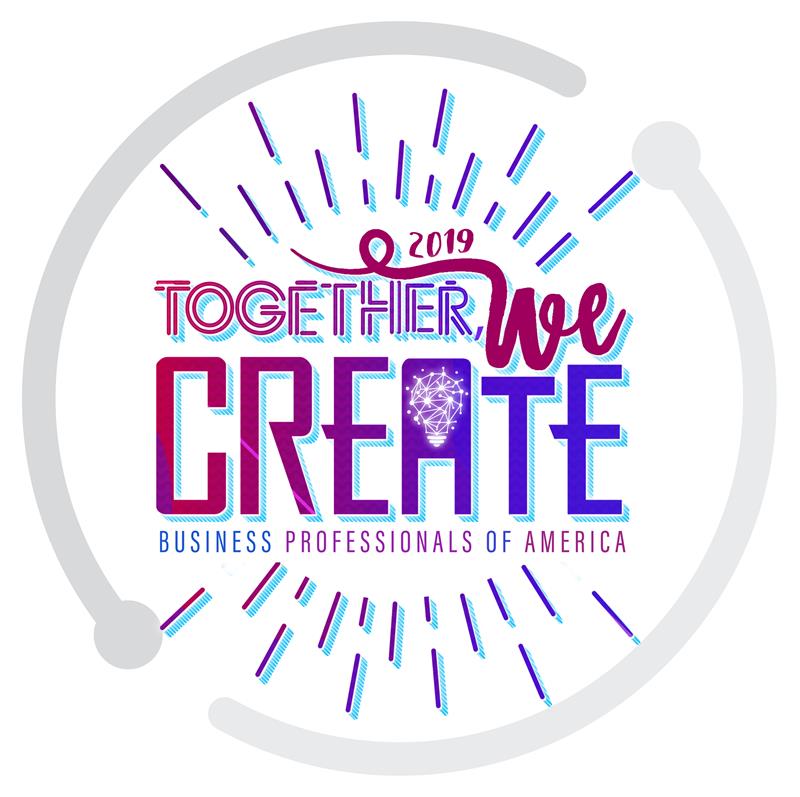 GENERAL INFORMATIONPurposeThis handbook seeks to provide all important information and answer questions concerning eligibility, campaigning, and election procedures which govern the Oklahoma BPA State Executive Council Election for prospective state executive council candidates and local chapters.By-LawsInformation in this handbook may be used for all divisions and was taken from the Oklahoma Business Professionals of America By-Laws.A copy of the Oklahoma Business Professionals of America By-Laws can be found at https://www.okcareertech.org/students/student-organizations/bpa/bpa-general-information Executive CouncilDefinition and RoleState officers are known collectively as the “State Executive Council”. They are the student representatives for the entire state association membership. They represent the state association at various conferences and meetings throughout the state during their term of office. StructureThe State Executive Council is composed of a total of eight (8) positions designated as follows:Six (6) elected positions (secondary or post-secondary): President, Vice-President (2), Secretary, Reporter, and ChaplainParliamentarian (secondary or post-secondary) appointed by the Oklahoma State Advisor, primarily based on the candidate that scores highest on the Parliamentarian Procedures online exam.Mid-Level Representative appointed by the Oklahoma State AdvisorDutiesThe elected and appointed officers shall perform the duties provided in this section and other duties as are prescribed for the office in these bylaws, by the Executive Council, by the State Advisor or in the adopted parliamentary authority. Duties of the President. The President shall:preside over all business meetings;preside over all Executive Council meetings;establish and appoint members and chairs of appropriate committees and assist in their activities;serve as an ex-officio, non-voting member of all committees;perform other duties of a presiding officer;promote the general welfare of Business Professionals of America, Oklahoma Association.Duties of the Vice-Presidents. The Vice-Presidents shall:serve in any capacity as directed by the President;accept the responsibilities of the President as occasions may demand;assist in compiling and publishing the State Association Annual Report;serve as a liaison between local members and the State Executive Council;contact each assigned local chapter at least once each month;promote the general welfare of Business Professionals of America, Oklahoma Association.Duties of the Secretary. The Secretary shall:keep an accurate record of all business and Executive Council meetings;promptly submit one (1) printed copy of the minutes and any substantiating reports to the President, State Executive Council, and the State Advisor;promote the general welfare of Business Professionals of America, Oklahoma Association.Duties of the Reporter. The Reporter shall:prepare and submit the organization’s news to all news media;serve as the public relations liaison to other State associations and the national organization;compile local chapter activity news for the State newsletter;promote the general welfare of Business Professionals of America, Oklahoma Association.Duties of the Chaplain. The Chaplain shall:be in charge of appropriate devotional exercises for council meetings and State association meetings;document and submit all historical events such as conferences, meetings, etc. to the State chapter;compile local and State chapter activities for the State scrapbook;be available for promoting the general welfare of chapter meetings;provide inspiration and encouragement to the State Executive Council;serve as a liaison to middle level chapters;promote the general welfare of Business Professionals of America, Oklahoma Association.Duties of the Parliamentarian. The Parliamentarian shall:advise the President and other association members on the orderly conduct of business in accordance with the organization’s bylaws and the current edition of Robert’s Rules of Order, Newly Revised;be responsible for the general conduct at all business and Executive Council meetings;advise on points  of order, should the occasion arise, during business meetings;promote the general welfare of Business Professionals of America, Oklahoma Association.Duties of the Mid-Level Representative. The Mid-Level Representative shall:aid in the overall success of the State Executive Council;assist in the taking of minutes;gain a foundational knowledge of basic parliamentary procedure;attend all mandatory events as established by the State Advisor;provide vital opinions and perspectives representative of the mid-level division;promote the general welfare of Business Professionals of America, Oklahoma Association. ResponsibilitiesBPA State Executive Council members are held to a very high standard and must comply with all policies and procedures outlined by Oklahoma BPA, and the State Advisor for Oklahoma BPA. Failure to comply is cause for removal from office. Many of these responsibilities include, but are not limited to the following:Attend CareerTech University (CTU) for leadership trainingFailure to attend in its entirety WILL result in removal from officeAttend ALL scheduled meetings and be on timeRefer to the 2019-2020 Important Dates listFailure to attend is cause for removal from officeProvide guidance, leadership, and inspiration to all membersRepresent the views of the membership, not those of the individual officerMaintain timely and professional correspondence with typed, proper style communicationsRespond to ALL e-mail communications within 48 hoursProvide monthly activity reports regarding official BPA activities. Wear the organization’s official blazer when representing Oklahoma BPASubmit a monthly report of participation in Organization activities and program of work to State PresidentState President will compile and submit a monthly report of team’s participation to State Advisor and ODCTE StaffFulfill their responsibilities, but shall not let them interfere with continuing their educationRefrain from serving on state, district, or chapter nominating committees; endorsing potential candidates; being involved in any sort of campaign activities; or serving as a voting delegate (other than at NLC)Notify the state advisor or designee and the division of Business, Marketing, & Information Technology Education immediately of circumstances that prevent carrying out of any assignmentBe available to represent the organization as requested and approved by the state advisor or designee and the division of Business, Marketing & Information Technology EducationAbide by the State Executive Council Code of Ethics as established by Oklahoma BPAState Executive Council2019 – 2020 Important and Mandatory DatesBelow is a listing of events and meetings that State Executive Council Officers are required to attend. Please review all dates carefully and confirm that you have NO conflicts before submitting your application. Failure to attend any required event may result in removal from office. ***Note that failure to attend CareerTech University (CTU) in its entirety WILL result in automatic removal from office.***The only exception is BPA National Leadership Conference (NLC). Due to CareerTech not covering or reimbursing travel expenses for this event, it is exempt from mandatory attendance. Screening for the 2019-2020 OK SEC Parliamentarian position will be on April 10, 2019 at ODCTE in Stillwater. CANDIDATE INFORMATIONApplication Qualifications:The student candidate for Oklahoma BPA State Executive Council in the Mid-Level, Secondary or Post-Secondary Division must meet the specific qualifications below. Recommendation of Local Chapter & Advisor(Mid-Level and Secondary Division) – The candidate must be recommended by his/her local chapter advisor and school administration and be endorsed by his/her chapter.(Post-Secondary Division) – If from a chartered chapter, be recommended by his/her local chapter advisor and school administration and be endorsed by his/her chapter. If from a 2- or 4-year post-secondary institution without a chartered BPA chapter, be endorsed by the State Advisor.Membership(Any Division) – The candidate must be a current, dues-paid, active student member in good standing. Leadership(Any Division) – The candidate must commit loyalty to Business Professionals of America. If elected, the officer must make any State Executive Council duties, responsibilities, and event attendance top priority and should not use any other leadership roles as an excuse to neglect official duties. Enrollment(Any Division) – The candidate must be enrolled in a business technology-related course throughout his/her term of office and remain an Oklahoma resident during his/her term. Grade Point Average(Any Division) – The candidate must have a cumulative 2.50 grade average based on a 4.0 scale (official school transcript required). If elected, the officer must maintain a cumulative GPA of at least 2.50 as well as not having a term GPA below 2.5. Documentation may be requested by the State Advisor to ensure that the officer maintains these GPA requirements throughout their term. Failure to maintain GPA requirement will result in removal from office. Application Procedures:Candidates will be applying for Parliamentarian. Candidates will complete all forms and materials specified in the Candidate Checklist section and send to the State Advisor by the designated deadline. Candidates will then wait for notification of review and acceptance. Application Materials:Forms provided to Candidate (see Candidate Forms Section)OKBPA Executive Council Nomination FormOKBPA Executive Council Commitment FormOKBPA Executive Council Reasons for Removal FormOKBPA Executive Council Social Media ContractOKBPA Executive Council Uniform Information SheetOKBPA Permission to Drive/Ride FormCandidate ChecklistAdvisor Agreement Materials to be supplied by CandidateLetter of application which includes the candidate’s reason(s) for applying addressed but NOT separately mailed to:Paxton CavinOklahoma BPA1500 W 7th AveStillwater, OK 74074Candidate’s resume which includes candidate’s career objective (one page maximum length, typed on 8 ½ x 11-inch paper)Official school transcriptTwo letters of reference (one must be from your local chapter advisor)Candidate's statement of 200 words or less stating his/her name and why he/she wishes to be a candidate for parliamentraian. The statement must be submitted online as a Word attachment https://bpaok.org/2019-2020-sec-parliamentarian-position/Candidate’s responses to social media questionsA color photograph of candidate dressed professionallyNot required to be in BPA uniformApplication Review: Each applicant’s application forms and materials will be carefully reviewed for accuracy and completeness. Applicants who submit handwritten, incomplete or late application forms and materials WILL BE automatically eliminated from consideration as a candidate. Notification of Eligibility:All applicants will receive notification from Oklahoma BPA via email concerning the status of their application for State Executive Council candidacy. Notification will be made by the State Advisor directly to the applicant and their local advisor via email. Notification will be made no later than April 3, 2019. If you have not received an agenda for the candidate screening by April 4, 2019, please notify Paxton Cavin at Paxton.cavin@careertech.ok.gov.Following notification of eligibility, the applicant will:Again, thoroughly review all information contained within this HandbookAttend Officer Candidate Screening on April 10, 2019 at the Oklahoma Department of Career and Technology Education in Stillwater beginning at 9:00 a.m. Officer Candidate Screening Process:The screening process is a multifaceted evaluation of the applicant’s potential ability to serve Oklahoma BPA. Applicants will be evaluated quantitatively and qualitatively based on the factors outlined below. In order to qualify as an official candidate, applicants MUST achieve a minimum score of 210 points of a possible 300.Nomination Form (100 points)Nomination forms must be complete, accurate, grammatically correct, and professional. In preparation for the Campaign Rally at the BPA State Leadership Conference, each applicant shall bring their proposed campaign budget and sample campaign materials to screening (pictures of each item are acceptable). The panel of judges will evaluate these items. Panel Interview (100 points)A professional committee of 4 qualified individuals appointed by the Oklahoma BPA State Advisor will rank and score applicants based on their response to interview questions and performance of the script reading. BPA Merit Scholar Test (100 points)Applicant’s knowledge (excluding Mid-level) will be tested over all things BPA. Topics will include competitive events, Torch Awards, BPA Cares, leadership, parliamentary procedure, and professionalism. Recommended study materials include:Oklahoma BPA BylawsOklahoma BPA and National BPA WebsitesRoberts Rules of Order, Newly RevisedLEAD (CTYou.org Resource)Parliamentarian Guidelines:Applicants who wish to be considered for the appointed office of Parliamentarian must select “Parliamentarian” from the drop down menu on the State Executive Council Nomination Form. Since the State Advisor appoints this position, applicants that apply for State Parliamentarian are not eligible for an elected officer position.Parliamentarian applicants will follow all processes at the Screening Day outside of campaign materials, as they do not participate in the Campaign Rally. In addition, the Parliamentarian candidates must take the online Parliamentary Procedure Concepts exam on April 10, 2019. The score from the screening (nomination form, panel interview, and BPA exam) will be combined with the score from the Parliamentary Procedures Concepts Exam. The candidate with the highest combined points will be appointed to the 2019-2020 Oklahoma BPA State Parliamentarian position.Officer Election Grievance PolicyGrievances may be filed by any member.The Grievance Form (available in the forms section of this document) must be completed and submitted to the State Election Coordinator by the local chapter advisor or designee no later than one (1) hour after the incident. Grievances concerning campaign procedures will be handled by the Grievance Committee which is composed of the State Advisor, BMITE State Program Administrator, State Election Coordinator, and a CEAC member without any conflict of interest. The committee has the authority to disqualify candidates or take other disciplinary action deemed necessary. The candidate,  local advisor, and local administration (if present) will be informed of the grievance and nature of the grievance and given the opportunity to respond if action is taken against the candidate.Mid-Level Guidelines:The mid-level officer position is designed for members that will be heading into the 7th or 8th grade. Applicants currently in the 6th or 7th grade should select “Mid-Level” from the drop down menu on the State Executive Council Nomination Form. Applicants currently in the 8th grade should select “Secondary” from the drop down menu on the State Executive Council Nomination Form. All mid-level applicants will be exempt from the following on State Officer Screening day:Completing a campaign budgetPost-Secondary Guidelines:Students who are seniors applying for a post-secondary executive council position must be an active member of a BPA chapter. If the post-secondary institution the student will be attending does not have a chartered chapter BPA chapter, the student will become a paying member of the Oklahoma Virtual Post-Secondary BPA Chapter and under the supervision of the previous local advisor and/or the state advisor. FORMSThis section contains forms referred to throughout the handbook:OKBPA State Executive Council Nomination FormNeeds to be completely keyed. No handwritten forms will be acceptedNeeds applicant and local advisor signaturesOKBPA State Executive Council Commitment FormNeeds applicant, local advisor, parent & school administrator(s) signaturesGrievance Contact Information FormNeed’s candidate and local advisor signaturesInformation is used in case of a grievance against the candidateOKBPA State Executive Council Reasons for Removal FormNeeds applicant, local advisor, parent & school administrator signaturesOKBPA State Executive Council Social Media Contract FormNeeds applicant & local advisor signaturesCandidate’s Social Media ResponsesSend hard copy with application if mailedOKBPA State Executive Council Uniform Information SheetNeeds to be completely filled outOKBPA Permission to Drive/Ride FormNeeds signatures of applicant, local advisor, parent & school administrator(s)Candidate ChecklistNeeds signatures of applicant and local advisorAdvisor AgreementNeeds signatures and initials of local advisor and school administratorsBefore submitting your completed materials, double check to make sure everything is filled out correctly and completely. NO CANDIDATE PACKETS WILL BE ACCEPTED LATE, INCOMPLETE, OR HANDWRITTEN.State Executive Council Nomination FormCANDIATE INFORMATIONWhich officer position are you applying for? 	Division:Name of Candidate: _____________________________________________	Phone: ____________________Complete Mailing Address: ____________________________________________________________________Email Address: ______________________________________________________________________________Parent/Guardian/Spouse’s Name: _________________________________	Phone: ____________________Indicate relationship: _________________Hometown Newspaper: _______________________________________________________________________Newspaper Mailing Address: ___________________________________________________________________Candidate Grade Level: __________________	Current GPA: _________SCHOOL INFORMATIONName of School: ____________________________________________	Phone: ____________________Mailing Address: ____________________________________________________________________________Local Advisor Name: _________________________________________	Phone: ____________________Local Advisor Email: __________________________________________________________________________________Provide evidence of leadership in school, civic, or other organizations:Describe involvement in other activities, school related or otherwise, that don’t necessarily involve leadership:______________________________________________________________________________________________________________________________________________________________________________________________________________________________________________________The above candidate is a member in good standing of his/her local chapter of BPA. To the best of my knowledge, all information submitted on, with, or attached to this nomination form is factual and exists as presented. The candidate is enrolled in a state-approved business related program.______________________________________________Chapter AdvisorIf elected, I will attend ALL State Executive Council Meetings, Leadership Conferences, and other dates specified by the List of Required Dates, adhere to the Code of Ethics, actively service in office to the best of my ability, and abide by the Constitution and policies of Oklahoma BPA._____________________________________________Officer CandidateOK BPA State Executive Council Commitment FormDesire and willingness to work are major qualities a state officer must possess. Please be sure you have the desire to do your part and are willing to devote your time and efforts for a full year of service to Oklahoma BPA if elected. Please read the commitment form carefully. It is important to realize you are agreeing with all of the commitments. The candidate, advisor, parent and administrator are required to sign this form with the understanding that a state officer may be removed from office if the state officer does not satisfactorily follow the standards listed below. The State Officer shall:  Commit the entire year to the BPA State Executive Council activities and treat all organization activities as a priority. Officers must remain in good standing with local chapter for entire term.Be willing to schedule time to minimize conflict at home, work, and school in order to maximize participation as an officer of BPA State Executive Council.Behave in a courteous and respectful manner to your Local Advisor, State Advisor, and Executive Council Officer team.State Executive Council members are expected to operate with the utmost integrity and full transparency in all matters. Anything less may result in forfeiture of office.In communication via email, text message, telephone or any social media sites, you must behave in a courteous and respectful manner to your Local Advisor, State Advisor and State Executive Council Officer team.  You must refrain from language and actions that might bring discredit upon the association.  You will be verbally warned the 1st time; 2nd time you are reprimanded you will be written up for the infraction, and 3rd offense will result in removal of office.Participate fully in all appropriate activities, conferences, workshops, business meetings, State Executive Council meetings, etc. for which you have responsibility.  Absences from these activities will not be accepted and you will result in the forfeiture of your office.Maintain frequent communication with all members of the State Executive Council and advisors. Every memo or communication (email, blog, Facebook, Twitter, etc.) you plan to distribute to the membership and their advisors must be approved by your state advisor before distribution.Agree to maintain proper dress and good grooming in order to project a desirable image of the BPA student organization at all times.Be willing to take and follow instructions as directed by your advisor and team members even though they may not be in agreement with your desires.Serve as a member of the team and always maintain a cooperative attitude.  Keep in mind that even if the majority of your team votes and approves a decision or an action you personally do not agree with, you will accept the decision the team has made and follow through with the decision in a positive manner. In order to maximize teamwork and minimize the risk of conflicts of interest, Oklahoma Business Professionals of America maintains the following policy in respect to fraternization:  All romantic or dating relationships between officers are prohibited. Work in harmony with fellow officers, and not knowingly engage in conversations detrimental to other members, officers, advisors, or other partners.  Work without complaining about being tired, sleepy or overworked, etc. especially in public or around other BPA Members.  In conference settings, you will be dead tired but you must project a positive attitude.  Others are watching and listening.Treat all members of the student organization equally and without discrimination.Forego alcohol, tobacco, and illegal substances.While staying with the officer team during conferences, meetings, or other BPA activities, respect the curfew set by the State Advisor.  No State Executive Council member is allowed in a room other than the room assigned by the State Advisor. Failing to abide by these rules is a serious offense and could result in immediate dismissal. Strive through preparation and practice to develop into an effective public speaker and workshop presenter.Write all letters, thank-you notes, reports, and other correspondence regularly and on time.Do not violate any state or federal laws.Conduct myself in a manner commanding respect without any display of superiority.Be willing to ask for and accept constructive criticism and evaluation of my total performance.Periodically evaluate my personality and attitudes and make efforts to improve.Maintain at least a 2.5 grade point average during the term of office.Allow the State Advisor and State Executive Council access to all social networking sites, such as Facebook, Twitter, Instagram, etc. Agree to remove any material deemed inappropriate or controversial.It is imperative that State Officers arrive on time for all appointments and meetings; take an intelligent and willing part in all activities and commitments.  In this regard, candidates must be willing to put business before pleasure.State officer agrees to the use of their image and name by Oklahoma BPA for media/promotional purposes.The signatures below indicate: An understanding of the duties assigned to the state officer Acceptance of the responsibility to support and assist the candidate in the performance of the duties of his/her office during entire term of office. Ensure that, if elected, officers and advisors are able to attend all required events.  I understand that if I violate or ignore any of the above standards, the following consequences may occur:Being removed from the conference and/or activity by the BPA state advisor, state chair, local advisor, or other staff and sent home at their own expense.Have any honors or offices withdrawn.Monetary Deposit not being returned as the term of office was not completed.While serving in the role of a State Executive Council member, I agree to abide by all of these commitments and statements.__________________________________________Applicant Signature__________________________________________Parent SignatureI understand the duties of a state BPA officer and I agree to support and assist the candidate in the performance of the duties and assignments during the term of office._________________________________________Advisor SignatureI understand the duties of a state BPA officer and I agree to support the candidate and advisor in the performance of their duties and assignments during the candidate’s term of office. _________________________________________Mid-Level or High School Administrator Signature_________________________________________Technology Center Administrator SignatureNOTE: If a secondary student attends a technology center, both the high school and technology center administrator must sign. Grievance Contact Information FormAccording to the Grievance Policy, “The candidate, local advisor, and state advisor or designee will be informed of the grievance and nature of the grievance and given the opportunity to respond if action is taken against the candidate.” Please complete the contact information below to ensure that the Grievance Committee will be able to contact you if action is taken against your candidate. Officer Candidate______________________________________________________________Contact Phone Number at SLC ___________________________________________________ I have verified the number aboveCandidate Signature _________________________________ Local Advisor of Candidate_______________________________________________________Contact Phone Number at SLC ____________________________________________________I have verified the number above Local Advisor Signature _______________________________State Executive CouncilReasons for Removal from Office FormA national officer may be declared "inactive" and/or removed from office in the following situations. Declaration of "inactive" status and possible removal from office for: Failure to attend the SLC installation ceremony for other than an emergency or medical reason. Failure to attend required State Executive Council meetings and events. Failure to satisfactorily carry out assigned responsibilities. Failure to submit required reports when due. Failure to communicate with the State Advisor and/or the Executive Council. Immediate and automatic removal from office for: Failure to adhere to the Code of Ethics Failure to adhere to Policy and Procedures Failure to attend CareerTech University (CTU)I fully understand the possible causes for removal from office, rules, regulations, conditions, and directions set forth by the Policies and Procedures of Oklahoma Business Professionals of America as well as the State Advisor. I understand if removed, I will immediately return all materials purchased by Oklahoma BPA including the official Oklahoma BPA blazer, and can be held responsible for the cost of the official uniform. Candidate Signature ____________________________________________	Date: ____________________Local Advisor Signature _________________________________________	Date: ____________________ Parent/Guardian Signature: ______________________________________	Date: ____________________Administrator Signature: _________________________________________	Date: ____________________ State Executive Council Social Media ContractAs a State Executive Council member, you are responsible for not only representing your local chapter, but also serving as a brand ambassador for Oklahoma Business Professionals of America. You must portray yourself, and the organization, in a positive manner at all times, which includes using extreme caution when posting on any social media platforms. The Oklahoma BPA State Advisor reserves the right to monitor all State Officer’s social media accounts and request that any content deemed controversial or socially insensitive be removed or deleted immediately. As a State Officer, you must read and sign this contract acknowledging your responsibility regarding the use of all social media accounts.All State Officers are required to comply with the following:Responsibilities:Complete all assigned social media postings in a timely mannerMaintain and reflect the positive professional image of Business Professionals of AmericaInteract with State membership on BPA professional accountsPost appropriately, respectfully, and thoughtfullyRefrain from using official Oklahoma BPA photos or BPA logos as any profile, cover, or banner images on personal social media accounts. Do’s & Don’ts:By signing this Social Media Agreement, you agree to follow all rules outlined above and you understand that disciplinary actions may be imposed for failure to comply with any rule listed above._______________________________________     __________________________________                       State Officer Candidate Signature                                                      Local Advisor SignatureCandidate’s Social Media ResponsesYour answers to the following questions will be posted to the Oklahoma BPA website and official Oklahoma Business Professionals of America Facebook page on Monday the week of SLC. A link may also be posted on the Oklahoma Business Professionals of America Twitter and Instagram accounts. Limit your responses to 50 words or less for each question. Answers longer than 50 words will be cut off at the 50 word point. You may choose not to respond to any/all questions, however, it will be stated that you chose not to respond. Send a copy of your answers with your application packet and email a Word attachment to paxton.cavin@careertech.ok.gov by February 8, 2019. What experiences have you had in Business Professionals of America to prepare you for the State Executive Council? What experiences have you had outside of BPA to prepare you for state office? Pretend you’re the Oklahoma BPA State Advisor. What three concerns about the organization’s future keep you up at night?You’re a new addition to the crayon box. What color would you be and why? What realistic changes and enhances will you make as a state officer? If you woke up and had 1,000 unread emails and could only answer 50 of them, how would you choose which ones to answer? What makes you a leader? State Executive Council Uniform Information SheetApplicant must complete this form and submit it as part of the State Executive Council Application.MEN*If unsure on measurements, it is recommended that men go to a department store or a suit store and asked to be measured in order to obtain the most accurate and professional measurements. *If measurements are reported incorrectly the applicant may be responsible for uniform charges.Dress Jacket / Blazer Size:Chest: ______________________	Example: 30, 32, 34, 36, etc.Length: _____________________	Example: Short, Regular, LongDress Shirt Size:Neck: _______________________	Example: 14 ½, 15, 15 ½, etc.Sleeve Length: _______________	Example: 32-33, 35-35, 36-37Dress Slacks Size:Waist: _______ X Inseam: _______	Example: 32 x 32, 36 x 32T-Shirt Size: _______________________	Example: S, M, L, XL, 2XLPolo Shirt Size: _____________________	Example: S, M, L, XL, 2XLWOMENDress Jacket / Blazer Size: _____________	Example: 2, 6, 10, 14, etc.Blouse/Shell Size: ____________________	Example: 2, 6, 10, 14, etc.Skirt Size: __________________________	Example: 2, 6, 10, 14, etc.	OR Example: 0, 3, 7, 11, etc.T-Shirt Size: _______________________	Example: S, M, L, XL, 2XLPolo Shirt Size: _____________________	Example: S, M, L, XL, 2XLState Executive Council Permission to Drive FormPlease check one or more of the following:	I/We give permission for the above member of the BPA State Executive Council to drive a personal vehicle to any approved BPA activities such as meetings, conferences, chapter visits, etc. throughout their term of office.	I/We give permission for the above-mentioned member of the BPA State Executive Council to ride with another member of the BPA State Executive Council, State Executive Council Coordinator, State Advisor, State ODCTE Staff, or another local advisor to any approved BPA activities such as meetings, conferences, chapter visits, etc. throughout their term of office.Required Signatures:__________________________________________	Date: ____________________State Executive Council Member__________________________________________	Date: ____________________Parent/Guardian__________________________________________	Date: ____________________Local Chapter Advisor__________________________________________	Date: ____________________Mid-Level or High School Administrator	__________________________________________	Date: ____________________Technology Center AdministratorBPA Advisor Agreement for Advisors with State Executive Council CandidatesAdvisor’s Name: ______________________________Chapter: ____________________Executive Council Candidate Name: _______________________________________________________(Advisors, please initial each line to show your agreement and support of these duties as advisor.)____1. I agree to assist the candidate with completing all required aspects of the State ExecutiveCouncil Application and review their candidate speech.____2. I agree to accompany the officer and ensure transportation is available to all requiredmeetings and events.____3. I agree to monitor officer responsibilities and commitments to ensure completion on time,accurately, and in a manner appropriate for this state office.____4. I agree to serve as a mentor to the officer, arranging additional time to work with theofficer.____5. I agree to provide workspace, supplies, telephone access, email access, and support neededfor the officer.____6. I agree to monitor social media and behaviors of the officer including GPA.____7. I agree to keep my local administration informed of all travel and requirements associatedwith having a State Executive Council member.____8. I agree to work closely with the State Advisor to ensure all State Executive Councilresponsibilities are fulfilled according to the Code of Conduct and rules established by theState Advisor.____9. I agree to promote and demonstrate a positive image of BPA at all times.___10. I understand that for my candidate, State Executive Council duties take priority over anyother organizational activities and that those activities shall not be used as an excuse to missdeadlines, meetings, or conferences.________________________________ 	_________________________________Chapter Advisor’s Signature 			Date________________________________ 	_________________________________Administrator’s Signature 			DateCandidate ChecklistEither e-mail digital, keyed versions of ALL the following to paxton.cavin@careertech.ok.gov by February 8, 2019 OR mail printed, keyed versions of ALL the following to Oklahoma BPA (address provided at beginning of this application). Candidate’s Checklist (signed by candidate & local advisor)Candidate’s Nomination Form (signed by candidate & local advisor)Candidate’s Letter of Application (addressed to State Advisor but submitted with the packet)Candidate’s Resume (1 page and must include career objective)Candidate’s 200-Word StatementCandidate’s Social Media ResponsesChapter Advisor Letter of RecommendationSecond Letter of RecommendationCandidate’s Commitment Form (signed by candidate, local advisor, parent & administrator)Reasons for Removal Form (signed by candidate, local advisor, parent & administrator)Grievance Contact Information Form (signed by candidate & local advisor)Social Contract Form (signed by candidate & local advisor)Uniform Information SheetPermission to Drive/Ride Form (signed by candidate, local advisor, parent & administrator)Color Photo (wallet size or larger, candidate should be dressed professionally in photo)OFFICIAL TranscriptAdvisor Agreement (signed by local advisor and local administrator, please email paxton.cavin@careertech.ok.gov for this form)I understand the top 17 items listed on the checklist must be properly submitted via by April 1, 2019 to https://bpaok.org/2019-2020-sec-parliamentarian-position/OR postmarked by March 27, 2019 to ODCTE/BMITE, Attn: Paxton Cavin, 1500 W 7th Ave. Stillwater, OK 74074. Failure to do so will result in disqualification.______________________________________________________Candidate Signature______________________________________________________Local Advisor SignatureState Officer Grievance FormFor local chapter use in the event of a grievance at SLC – NOT to be used in officer applicationLocal Chapter: _______________________________________	Date: ________________________Name of Local Advisor or Designee: ______________________________________________________Name of Officer Candidate: _____________________________________________________________Grievance: ____________________________________________________________________________________________________________________________________________________________________________________________________________________________________________________________________________________________________________________________________________________________________________________________________________________________________Action by Grievance Committee: ____________________________________________________________________________________________________________________________________________________________________________________________________________________________________________________________________________________________________________________________________________________________________________________________________________________________________Signatures ___________________________________________State Advisor___________________________________________BMITE Program Administrator___________________________________________Election Coordinator___________________________________________CEAC MemberFebruary 27, 2019Executive Council Applicant ScreeningStillwater, OKODCTEMarch 11-13, 2019(SLC)State Leadership ConferenceTulsa, OKHyatt Regency TulsaMarch 27, 2019State Officer Orientation/TrainingStillwater, OKODCTEApril (TBD)SLC Winner’s WorkshopStillwater, OKODCTEMay 1-5, 2019(NLC)National Leadership ConferenceAnaheim, CATBDMay 29-31, 2019(CTU)CareerTech UniversityWagoner, OKTulakogee Conference CenterAugust 1-2, 2019CareerTechSummer ConferenceCox Convention Center, OKCFrancis Tuttle – RockwellSeptember 18, 2019Monthly Meeting9:00 a.m. – 4:00 p.m.Stillwater, OKODCTEOctober 14-15, 2019(FLC)Fall Leadership ConferenceNorman, OKEmbassy SuitesNovember 6, 2019Monthly Meeting9:00 a.m. – 4:00 p.m.Stillwater, OKODCTEDecember 11, 2019Monthly Meeting9:00 a.m. – 4:00 p.m.Stillwater, OKODCTEJanuary 15, 2020Monthly Meeting9:00 a.m. – 4:00 p.m.Stillwater, OKODCTEFebruary 5, 2020Monthly Meeting9:00 a.m. – 4:00 p.m.Stillwater, OKODCTEMarch 9-11, 2020(SLC)State Leadership ConferenceTulsa, OKHyatt Regency TulsaNomination form (including budget & campaign materials)100Panel Interview100BPA Exam100TOTALApplicants must receive 245 points (or 70%) of the possible 350 points. Applicants must receive 245 points (or 70%) of the possible 350 points. Name of OrganizationFrom – ToOffice HeldDo’sDon’tsFollow Oklahoma BPA social media platforms as well as allow Oklahoma BPA staff to follow youBlock any Oklahoma BPA staff from viewing your postsPositively interact with membership using professional and encouraging languageUse any derogatory language, remarks, or profanityKeep personal views off all BPA accountsExpress any controversial viewpoints (ex. politics)Immediately remove anything when asked to do soInvolve yourself with alcohol or drugs, including liking and quoting such referencesComplete all assigned postings or get someone to cover for youForget and/or ignore your responsibilitiesBe your professional self and share BPA news through all social media bases supported by BPAShare any account information to those NOT on the teamThink twice before posting or putting yourself in inappropriate positionsHave incriminating, violence, any form of nudity, inappropriate gestures, etc. references